Protocol Template: Routine IUD Placement 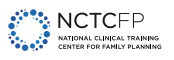 Introduction[NAME OF SETTING] offers routine intrauterine device (IUD) placement and removal services for all individuals who may be capable of becoming pregnant and not currently desiring pregnancy. NOTE: [NAME OF SETTING] stocks the following products: [LIST OF IUD PRODUCTS].Less than 1 user out of 100 may become pregnant in the first year using an IUD. IUDs are long-acting, reversible, and can be used by clients of all ages, including adolescents.Manufacturer’s labels support placement immediately after delivery, miscarriage, or abortion. There are currently two categories of IUDs approved by the US Food and Drug Administration (FDA): hormonal and non-hormonal. These categories include the copper IUD and four levonorgestrel-containing IUDs. This protocol applies to the IUD insertion visit.Medical EligibilityTo determine if the patient is a candidate for IUD placement, utilize the U.S. Medical Eligibility Criteria (based on the patient’s medical history).InitiationTo determine when to insert an IUD, utilize the CDC’s How to Be Reasonably Certain a Woman is Not Pregnant.If the patient meets any one of the “Box 2” criteria, it is acceptable to insert the implant same day.If the patient cannot meet any one of the “Box 2” criteria, refer to the U.S. Selected Practice Recommendations to determine the timing of insertion and if a backup method is needed.Procedure Set UpWhen preparing for a routine IUD procedure, refer to the NCTCFP’s Preparing for IUD Insertion guide:Sterile tenaculumSterile uterine sound (plastic or metal)Sterile 16 inch large-tip cotton swabsVaginal speculumRing forcepsIodine or chlorhexidine gluconate (antiseptic for cleansing cervix)Scissors for trimming IUD strings (at least 8 inches in length and curved blunt tip)IUD product packageEnter lot number and expiration date into medical recordEquipment may be added as needed for difficult placements or pain control, including:Instruments for paracervical blockLocal anesthetic (lidocaine)Cervical dilators or os finderAdditional equipment that may provide benefit during IUD placement can include:Cervical cytology (only if indicated)Specimen collection materials (if being performed at time of procedure)RecoveryAssess client for symptoms of vasovagal reactionAllow clients several minutes to recover prior to getting dressedReview take-home information (including how to contact clinic) and when to return to clinicConfirm IUD removal date with clientDocumentationThe IUD template (in the EHR) is the most efficient way to record the procedure and should include, but not be limited to:Size and position of uterusAntiseptic usedTenaculum placement (i.e 10 and 2 o’clock)Depth of uterusSuccess of placementClient tolerance of procedureString lengthHemostasisType, lot number, expiration date, and removal date for the IUD unitReferencesForrest, J. D. (1996). U.S. women’s perceptions of and attitudes about the IUD. Obstet Gynecol Surv, 51(12 Suppl), S30-34.Jatlaoui TC, Riley HEM, Curtis KM. The safety of intrauterine devices among young women: a systematic review. Contraception. 2017 Jan; 95(1):17-39. doi: 10.1016/j.contraception.2016.10.006. Epub 2016 Oct 19. PMID: 27771475; PMCID: PMC6511984.McNicholas, C., Swor, E., Wan, L., & Peipert, J. F. (2017). Prolonged use of the etonogestrel implant and levonorgestrel intrauterine device: 2 years beyond Food and Drug Administration-approved duration. Am J Obstet Gynecol, 216(6), 586.e581-586.e586.Rowe, P., Farley, T., Peregoudov, A., Piaggio, G., Boccard, S., Landoulsi, S., & Meirik, O. (2016). Safety and efficacy in parous women of a 52-mg levonorgestrel-medicated intrauterine device: a 7-year randomized comparative study with the TCu380A. Contraception, 93(6), 498-506. Soini, T., Hurskainen, R., Grenman, S., Maenpaa, J., Paavonen, J., & Pukkala, E. (2016). Impact of levonorgestrel-releasing intrauterine system use on the cancer risk of the ovary and fallopian tube. Acta Oncol, 1-4.Curtis, K.M., Tepper, N.K.,, Jatlaoui, T.C., Berry-Bibee, E., Horton, L. G., Zapata, L. B., Simmons, K. B., Pagano, H. P., Jamieson, D. J., & Whiteman, M. K. (2016). U.S. medical eligibility criteria for contraceptive use, 2016. Morbidity and Mortality Weekly Report, 65(3), 1–104. http://dx.doi.org/10.15585/mmwr.rr6503a1.Curtis, K.M., Jatlaoui, T.C., Tepper, N.K., Zapata, L.B., Horton, L.G., Jamieson, D.J., & Whiteman, M.K. (2016). U.S. selected practice recommendations for contraceptive use, 2016. Morbidity and Mortality Weekly Report, 62(5), 1–72. https://www.cdc.gov/mmwr/volumes/65/rr/pdfs/rr6504.pdfCommittee on Health Care for Underserved Women and Committee on Ethics. (2022). American College of Obstetricians and Gynecologists Committee Statement: Patient-centered contraceptive counseling. American College of Obstetricians and Gynecologists. https://www.acog. org/-/media/project/acog/acogorg/clinical/files/committee-statement/articles/2022/02/patient-centered-contraceptive-counseling.pdfClient IntakeConfirm patient’s identity and reason for visitTake vital signs, including: blood pressure, weight, height, temperature, and heart rate as indicated.Complete/update medical history to include:LMP and pregnancy historyTargeted review of systems to determine any contraindicationsCurrent medical conditionsPrevious surgery and hospitalizationsGynecologic history (fibroids, sexually transmitted infections (STIs), abnormal cervical cytology)Sexual historyCounseling and ConsentDiscuss contraceptive options, including information on each category of IUD prior to selectionDiscuss risks and benefits of procedure, and common side effects of each type of IUD prior to selectionBleeding patternsDiscomfort during the procedureCramping that may occur after the visitBenefits from side effects that client may want (bleeding control, amenorrhea)NOTE: Patients should be told early in the discussion which IUDs your agency has availableGive the client time to ask questions and have client sign the consent formProcedureOffer a chaperone2020 ACOG guidance recommends a chaperone be present for all breast, genital, and rectal exams. Ensure the patient gives prior consent before a chaperone joins.Have client undress from the waist down and assume the lithotomy position (support patient’s needs as necessary)Perform a bimanual exam for uterine position and sizePlace speculumCleanse cervix (CX) with antiseptic using large cotton tipped swab or folded gauze and ring forcepsUtilize no-touch technique or sterile technique throughout the procedureIf using sterile technique, put on sterile gloves after opening device packaging to avoid contaminationIf using no-touch technique, ensure any items entering uterine body remain sterilePlace tenaculum to stabilize the CX and apply traction to straighten cervical canal and/or uterine flexionSound to measure the depth of the uterus (typical range 6-10cm)Set IUD inserter flange to proper depth and load deviceInsert and deploy IUD according to manufacturer instructionsRemove IUD inserterRemove tenaculum and confirm hemostasisCut string to 3-4 cm in lengthRemove speculumClient can push back and rest legs on the foot piece of the exam table